LISTA DE ÚTILES ESCOLARES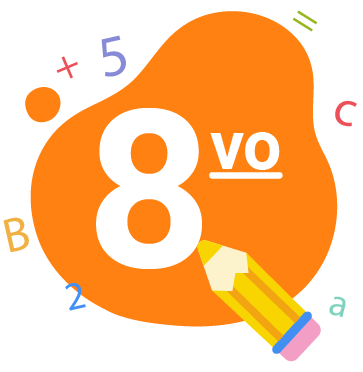 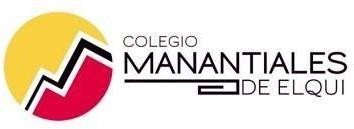  8°BÁSICO 2024Importante:Listado de Lecturas complementarias, será entregado durante el mes de marzo.Todos los materiales, uniforme y ropa deportiva deben estar marcada con el nombre y curso del estudiante.ASIGNATURAMATERIALESMATERIALES GENERALES DE USO DIARIOAgenda del colegioLápiz pasta (azul, negro y rojo) Lápiz GrafitoGoma de Borrar Corrector Pegamento en Barra Regla de 20 o 30 cm. Tijera1 Caja lápices de colores 1 DestacadorLENGUA Y LITERATURA1 Cuaderno universitario cuadro 100 hojas 1 Carpeta plástica roja, con archivador.MATEMÁTICAS1 Cuaderno collage cuadro 100 hojas Nota: Se solicita a los estudiantes aprender las tablas de multiplicar.INGLÉS1 Cuaderno universitario cuadro 100 hojasHISTORIA Y GEOGRAFÍA1 Cuaderno universitario cuadro 100 hojasCIENCIAS NATURALES1 Cuaderno universitario cuadro 100 hojasTECNOLOGÍA1 Cuaderno cuadro 80 hojas1 Pendrive1 carpeta naranjaNota: Se solicitarán materiales de acuerdo al trabajo a realizar en las clases.ARTEScajas de temperas de 12 colores 1 block medianopinceles cerdas suaves n°2,4,6 1 cuaderno croquis pequeño1 caja de lápices de colores Lápiz grafitoRegla 30 cmNota: Se solicitarán materiales de acuerdo al trabajo a realizar en clasesMÚSICA1 cuaderno universitario cuadro 80 hojas1 instrumento musical.Nota: El instrumento musical es a elección según lo que desee aprender el estudiante (melódica, metalófono, flauta dulce, etc.)RELIGIÓN1 Cuaderno universitario cuadro 80 hojasFORMACIÓN CIUDADANA1 Cuaderno collage cuadro 60 hojas BlancoTALLER DE CIENCIAS1 Carpeta plástica con archivador, color verde (Taller)TALLER APOYO SIMCE1 Cuaderno universitario cuadro 80 hojasEDUCACIÓN FÍSICAListado de materiales en archivo anexo.